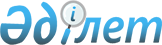 Об утверждении норм сбора физическими лицами на территории государственного лесного фонда для собственных нужд лесных ресурсов и ставок платы за лесные пользования на участках государственного лесного фонда и за использование особо охраняемых природных территорий местного значения Карагандинской области на 2017-2019 годыРешение VI сессии Карагандинского областного маслихата от 12 декабря 2016 года № 138. Зарегистрировано Департаментом юстиции Карагандинской области 4 января 2017 года № 4075
      В соответствии с пунктом 3 статьи 42 и подпунктом 2) статьи 14 Лесного Кодекса Республики Казахстан от 8 июля 2003 года, пунктом 1 статьи 506 и пунктом 2 статьи 510 Кодекса Республики Казахстан "О налогах и других обязательных платежах в бюджет" от 10 декабря 2008 года (Налоговый Кодекс), пунктом 5 статьи 6 Закона Республики Казахстан "О местном государственном управлении и самоуправлении в Республики Казахстан" от 23 января 2001 года, подпунктом 1-1) пункта 1 статьи 10 Закона Республики Казахстан "Об особо охраняемых природных территориях" от 7 июля 2006 года областной маслихат РЕШИЛ:

      1. Утвердить:

      1) нормы сбора физическими лицами на территории государственного лесного фонда Карагандинской области для собственных нужд лесных ресурсов, согласно приложению 1 к настоящему решению.

      2) ставки платы за лесные пользования на участках государственного лесного фонда Карагандинской области (за исключением ставок за древесину, отпускаемую на корню) согласно приложениям 2, 3, 4, 5 к настоящему решению.

      3) ставки платы за использование особо охраняемых природных территорий местного значения Карагандинской области, согласно приложению 6 к настоящему решению.

      2. Признать утратившими силу: 

      1) решение X сессии Карагандинского областного маслихата от 11 декабря 2004 года № 146 "О ставках платы за лесные пользования" (зарегистрировано в Реестре государственной регистрации нормативных правовых актов № 1664, опубликованное в газете "Индустриальная Караганда" от 28 декабря 2004 года № 151 (20082));

      2) решение X сессии Карагандинского областного маслихата от 11 декабря 2004 года № 147 "О ставках платы за использование особо охраняемых природных территорий местного значения" и (зарегистрировано в Реестре государственной регистрации нормативных правовых актов № 1663, опубликованное в газете "Индустриальная Караганда" от 28 декабря 2004 года № 151 (20082)).

      3. Контроль за исполнением данного решения возложить на постоянную комиссию областного маслихата по промышленности, развитию малого и среднего бизнеса, аграрным вопросам и экологии (Осин Ш.А.) и на заместителя акима области (Мамалинов Ш.К.).

      4. Настоящее решение вводится в действие по истечении десяти календарных дней со дня первого официального опубликования.
      "СОГЛАСОВАНО" Нормы сбора физическими лицами на территории государственного лесного фонда Карагандинской области для собственных нужд лесных ресурсов
      Примечание: физические лица имеют право на бесплатное без разрешительных документов на территории государственного лесного фонда сбора для собственных нужд дикорастущих плодов, орехов, грибов, ягод, лекарственного сырья и иных лесных ресурсов, за исключением объектов растительного мира, отнесенных к категории редких и находящихся под угрозой исчезновения. Ставки платы за лесные пользования на участках государственного лесного фонда Карагандинской области (за исключением ставок за древесину, отпускаемую на корню) Cтавки платы за лесные пользования на участках государственного лесного фонда Карагандинской области (за исключением ставок за древесину, отпускаемую на корню)
      К ставкам платы применяются следующие коэффициенты: 

       1) в зависимости от удаленности лесосек от дорог общего пользования: 

       до 10 км - 1,30; 

       10,1 - 25 км - 1,20; 

       25,1 - 40 км - 1,00; 

       40,1 - 60 км - 0,75; 

       60,1 - 80 км - 0,55; 

       80,1 - 100 км - 0,40; 

       более 100 км - 0,30. 

       Удаленность лесосеки от дорог общего пользования определяется по картографическим материалам по кратчайшему расстоянию от центра лесосеки до дороги и корректируется в зависимости от рельефа местности по следующим коэффициентам: 

       равнинный рельеф - 1,1; 

       холмистый рельеф или заболоченная местность - 1,25; 

       горный рельеф - 1,5; 

       2) при проведении рубок промежуточного пользования - 0,6; 

       3) при проведении выборочных рубок главного пользования - 0,8; 

       4) при отпуске древесины на горных склонах с крутизной свыше 20 градусов - 0,7.  Cтавки платы за лесные пользования на участках государственного лесного фонда Карагандинской области (за исключением ставок за древесину, отпускаемую на корню)
      Примечание:

      * - качество урожайности сенокошения определяются по таксационному описанию Лесоустроительного проекта. Cтавки платы за лесные пользования на участках государственного лесного фонда Карагандинской области (за исключением ставок за древесину, отпускаемую на корню) Ставки платы за использование особо охраняемых природных территорий местного значения Карагандинской области 
					© 2012. РГП на ПХВ «Институт законодательства и правовой информации Республики Казахстан» Министерства юстиции Республики Казахстан
				
      Председатель сессии

Прокоп Г.Г.

      Секретарь областного маслихата

Абдикеров Р.К.

      Руководитель республиканского государственного учреждения
"Карагандинская областная территориальная инспекция
лесного хозяйства и животного мира
Комитета лесного хозяйства и животного мира
Министерства сельского хозяйства Республики Казахстан"
_______________________А. Ким
Приложение 1
к решению VI сессии
Карагандинского областного маслихата
от 12 декабря 2016 года № 138
№
Наименование вида лесных пользований и ресурсов 
Бесплатная норма сбора на одного человека, килограмм
1
Сбор отдельных видов побочных лесных пользований
Сбор отдельных видов побочных лесных пользований
1.1
Плоды и ягоды
3
1.2
Грибы 
3
1.3
Мох
3
1.4
Лесная подстилка и опавшие листья
3
1.5
Камыш 
3
2
Сбор лекарственных растений и технического сырья 
Сбор лекарственных растений и технического сырья 
2.1
Травы 
3
2.2
Цветки 
3
2.3
Листья, стебли и побеги
3
2.4
Плоды, ягоды
3
2.5
Почки 
1
2.6
Корни 
3Приложение 2
к решению VI сессии
Карагандинского областного маслихата
от 12 декабря 2016 года № 138
Ставки платы за заготовку живицы и древесных соков в государственном лесном фонде Карагандинской области
Ставки платы за заготовку живицы и древесных соков в государственном лесном фонде Карагандинской области
Ставки платы за заготовку живицы и древесных соков в государственном лесном фонде Карагандинской области
Ставки платы за заготовку живицы и древесных соков в государственном лесном фонде Карагандинской области
№
Наименование вида лесного пользования
Единица измерения 
Ставка платы в тенге
1
Заготовка живицы древесных соков при долгосрочном лесопользовании участками государственного лесного фонда 
Заготовка живицы древесных соков при долгосрочном лесопользовании участками государственного лесного фонда 
Заготовка живицы древесных соков при долгосрочном лесопользовании участками государственного лесного фонда 
1.1
Заготовка живицы
гектар
6034
1.2
Заготовка древесных соков
гектар
3017
2
За каждый центнер добытой живицы и древесных соков
За каждый центнер добытой живицы и древесных соков
За каждый центнер добытой живицы и древесных соков
2.1
Заготовка живицы
центнер
16665
2.2
Заготовка древесных соков
центнер
2020Приложение 3
к решению VI сессии
Карагандинского областного маслихата
от 12 декабря 2016 года № 138
Ставки платы за заготовку второстепенных древесных ресурсов в государственном лесном фонде Карагандинской области
Ставки платы за заготовку второстепенных древесных ресурсов в государственном лесном фонде Карагандинской области
Ставки платы за заготовку второстепенных древесных ресурсов в государственном лесном фонде Карагандинской области
Ставки платы за заготовку второстепенных древесных ресурсов в государственном лесном фонде Карагандинской области
Ставки платы за заготовку второстепенных древесных ресурсов в государственном лесном фонде Карагандинской области
Ставки платы за заготовку второстепенных древесных ресурсов в государственном лесном фонде Карагандинской области
Ставки платы за заготовку второстепенных древесных ресурсов в государственном лесном фонде Карагандинской области
Ставки платы за заготовку второстепенных древесных ресурсов в государственном лесном фонде Карагандинской области
№
Наименование древесно- кустарниковых пород
Кора, за тонну (МРП)
Ветви, за тонну (МРП)
Пни, за тонну (МРП)
Корни, за тонну (МРП)
Листья, за тонну (МРП)
Почки, за килограмм (МРП)
1
Сосна
0,021
0,042
0,011
0,063
0,032
0,021
2
Ель Шренка
0,027
0,054
0,014
0,081
0,041
0,027
3
Ель сибирская, пихта
0,016
0,032
0,008
0,048
0,024
0,016
4
Лиственница
0,015
0,03
0,008
0,045
0,023
0,015
5
Кедр 
0,023
0,046
0,012
0,069
0,035
0,023
6
Можжевельник древовидный (арча)
0,027
0,054
0,014
0,081
0,041
0,027
7
Дуб, ясень
0,041
0,082
0,021
0,123
0,062
0,041
8
Ольха черная, клен, вяз, липа
0,014
0,028
0,007
0,042
0,021
0,014
9
Саксаул 
0,06
0,12
0,03
0,18
0,09
0,06
10
Береза 
0,016
0,032
0,008
0,048
0,024
0,016
11
Осина, ива древовидная, тополь
0,011
0,022
0,006
0,033
0,017
0,011
12
Орех грецкий, фисташка
0,035
0,07
0,018
0,105
0,053
0,035
13
Абрикос, акация белая, 
алыча, боярышник, вишня, лох, рябина, слива, черемуха, шелковица, яблоня, прочие древесные породы
0,023
0,046
0,012
0,069
0,035
0,023
14
Можжевельник, кедровый стланик
0,018
0,036
0,009
0,054
0,027
0,018
15
Гребенщик 
0,025
0,05
0,013
0,075
0,038
0,025
16
Акация желтая, ивы кустарниковые, облепиха, жузгун, чингил и прочие кустарники
0,012
0,024
0,006
0,036
0,018
0,012Приложение 4
к решению VI сессии
Карагандинского областного маслихата
от 12 декабря 2016 года № 138
Ставки платы за побочные лесные пользования в государственном лесном фонде Карагандинской области
Ставки платы за побочные лесные пользования в государственном лесном фонде Карагандинской области
Ставки платы за побочные лесные пользования в государственном лесном фонде Карагандинской области
Ставки платы за побочные лесные пользования в государственном лесном фонде Карагандинской области
№
Наименование вида побочного лесного пользования
Единица измерения 
Ставка платы в тенге
1
Сенокошение 
Сенокошение 
Сенокошение 
1.1
хорошее 
гектар
1654
1.2
удовлетворительное (среднее)*
гектар
1240
1.3
плохое (низкое)*
гектар
965
2
Пастьба скота крупный скот:
Пастьба скота крупный скот:
Пастьба скота крупный скот:
2.1
верблюд 
голова
2895
2.2
крупный рогатый скот
голова
2316
2.3
лошадь 
голова
2316
мелкий скот:
мелкий скот:
мелкий скот:
2.4
молодняк крупного скота 
голова
1158
2.5
ишак 
голова
1158
2.6
коза 
голова
2027
2.7
овца 
голова
579
3
Размещение ульев и пасек
ули
1378
4
Звероводство и мараловодство 
гектар
5525
5
Огородничество, бахчеводство и выращивание иных сельскохозяйственных культур
гектар
на уровне земельного налога, определенного Налоговым Кодексом Республики Казахстан
6
Лекарственных растений и технического сырья
Лекарственных растений и технического сырья
Лекарственных растений и технического сырья
6.1
плоды, ягоды
килограмм
240
7
Отдельные виды лесных ресурсов
Отдельные виды лесных ресурсов
Отдельные виды лесных ресурсов
7.1
ягоды
килограмм
440
7.2
грибы
килограмм
330
7.2
мох
килограмм
1700
7.3
камыш
килограмм
180Приложение 5
к решению VI сессии
Карагандинского областного маслихата
от 12 декабря 2016 года № 138
Ставки платы за пользование участками государственного лесного фонда Карагандинской области для нужд охотничьего хозяйства, в научно-исследовательских, культурно-оздоровительных, туристских, рекреационных и спортивных целях
Ставки платы за пользование участками государственного лесного фонда Карагандинской области для нужд охотничьего хозяйства, в научно-исследовательских, культурно-оздоровительных, туристских, рекреационных и спортивных целях
Ставки платы за пользование участками государственного лесного фонда Карагандинской области для нужд охотничьего хозяйства, в научно-исследовательских, культурно-оздоровительных, туристских, рекреационных и спортивных целях
Ставки платы за пользование участками государственного лесного фонда Карагандинской области для нужд охотничьего хозяйства, в научно-исследовательских, культурно-оздоровительных, туристских, рекреационных и спортивных целях
№
Наименование вида лесного пользования 
Единица измерения
Ставка платы за единицу в тенге
Долгосрочное лесопользование (от 10 до 49 лет)
Долгосрочное лесопользование (от 10 до 49 лет)
Долгосрочное лесопользование (от 10 до 49 лет)
Ставка платы за единицу в тенге
1
Пользование участками государственного лесного фонда для нужд охотничьего хозяйства
гектар
0
2
Пользование участками государственного лесного фонда для научно-исследовательских, культурно-оздоровительных целей
гектар
689
3
Пользование участками государственного лесного фонда для рекреационных, туристских и спортивных целей
гектар
5525
Краткосрочное лесопользование (до 1 года) 
Краткосрочное лесопользование (до 1 года) 
Краткосрочное лесопользование (до 1 года) 
Ставка платы в МРП
1
Пользование участками государственного лесного фонда для научно-исследовательских, культурно-оздоровительных целей
за каждый день пребывания с человека
0,1
2
Пользование участками государственного лесного фонда для рекреационных, туристских и спортивных целей
за каждый день пребывания с человека
0,1Приложение 6
к решению VI сессии
Карагандинского областного маслихата
от 12 декабря 2016 года № 138
№
Наименование вида лесного пользования 
Единица измерения
Ставка платы за единицу в тенге
Краткосрочное лесопользование (до 1 года)
Краткосрочное лесопользование (до 1 года)
Краткосрочное лесопользование (до 1 года)
Ставка платы в МРП
1
Пользование участками особо охраняемых природных территорий для научно-исследовательских, культурно-оздоровительных целей
за каждый день пребывания с человека
0,1
2
Пользование участками особо охраняемых природных территорий для туристских и рекреационных целях
за каждый день пребывания с человека
0,1